«СОГЛАСОВАНО»									«УТВЕРЖДАЮ»Зам. директора школы по УВР							Директор школы________________ Е.И.Попова						_____________ В.П. Шутов«____»___________2017 г.							«____»___________2017 г.9 классКАЛЕНДАРНО – ТЕМАТИЧЕСКОЕ ПЛАНИРОВАНИЕ по алгебре(очно-заочное обучение)2017 – 2018 учебный годКоличество часов в неделю – 1.Количество контрольных  работ:1 полугодие –4.			  		2 полугодие –5.Базовый учебник: «Алгебра 9» Ю.Н. Макарычев, Н.Г. Миндюк, К.И. Нешков, С.Б. Суворова,				М.: Просвещение. 2011г.1 полугодие2 полугодиеУчитель: Климентьева  М.Г.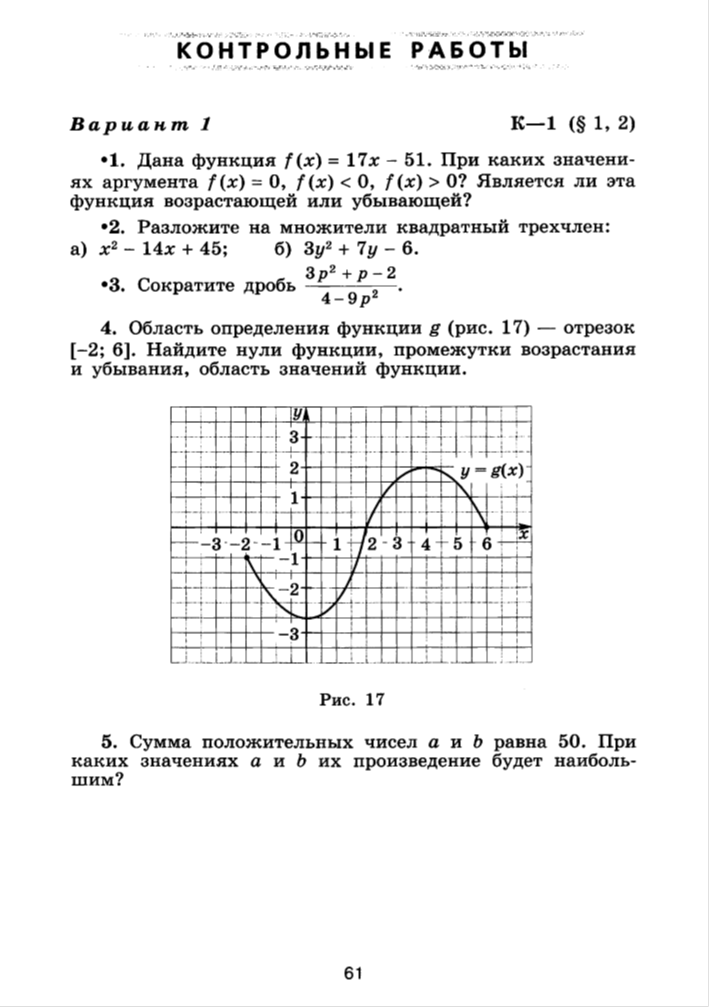 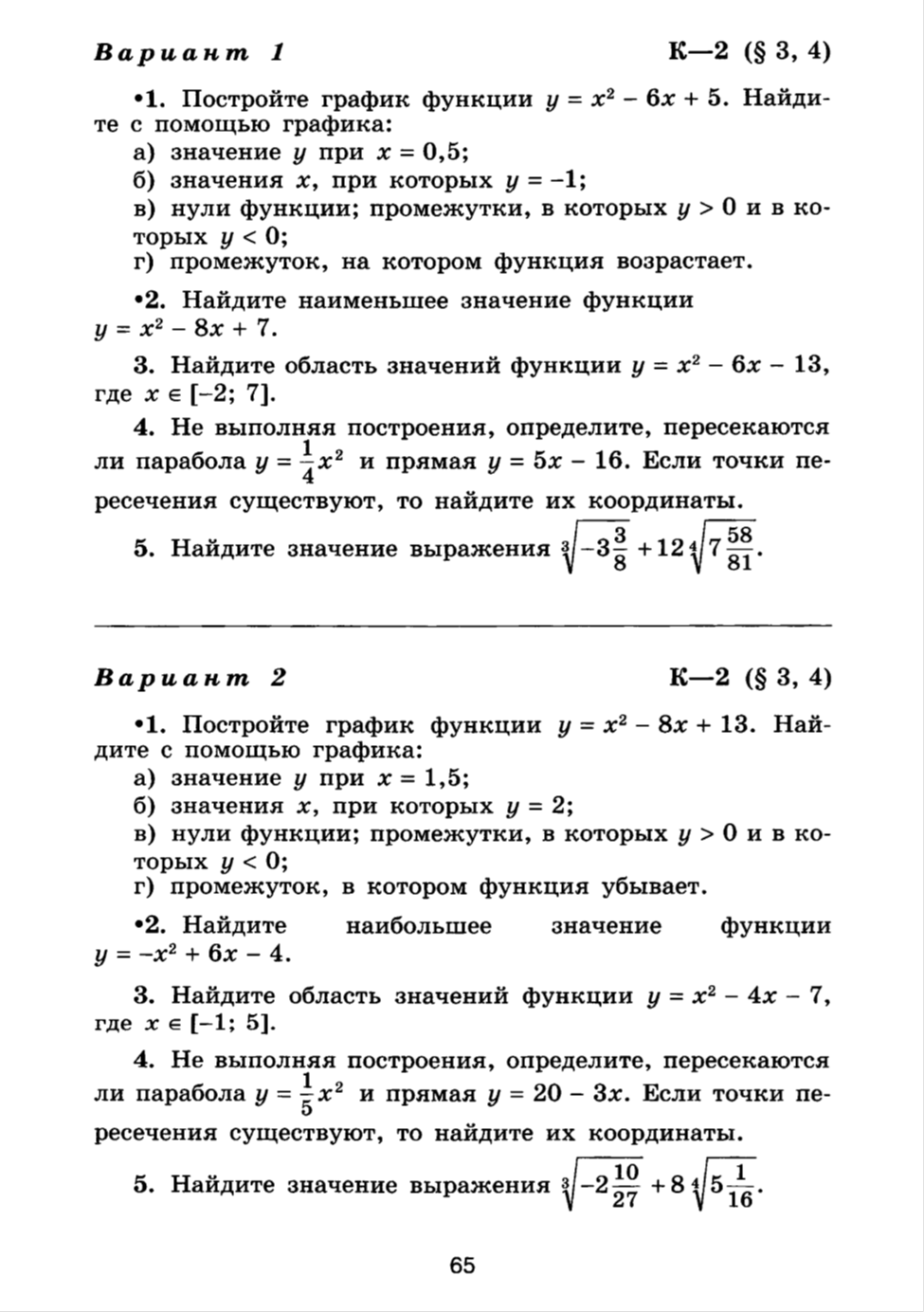 http://www.alleng.ru/d/math/math609.htm Алгебра. 9 класс. Учебник. Макарычев Ю.Н., Миндюк Н.Г., Нешков К.И., Суворова С.Б. (2014, 271с.)  Дидактические материалы по алгебре для 9 класса. Макарычев Ю.Н., Миндюк Н.Г., Крайнева Л.Б. (2012, 96 с.)Самостоятельные и контрольные работы по алгебре. 9 класс. К учебнику Макарычева Ю.Н. и др. - Глазков Ю.А. и др. (2013, 144с.) Самостоятельные и контрольные работы по алгебре и геометрии для 9 класса. Ершова А.П., Голобородько В.В. (2013, 224с.) Тесты по алгебре. 9 класс. К учебнику Макарычева Ю.Н. и др. Глазков Ю.А., Варшавский И.К., Гаиашвили М.Я. (2011, 144с.)  Алгебра. 9 класс. Контрольные измерительные материалы. Глазков Ю.А., Гаиашвили М.Я. (2014, 96с.) Алгебра. Тематические тесты. 9 класс.  Дудницын Ю.П., Кронгауз В.Л. (2011, Алгебра. 9 класс. Контрольные работы в новом формате. Карташева Г.Д., Крайнева Л.Б. (2011, 96с.) Алгебра. 9 класс. Тестовые материалы для оценки качества обучения. Крайнева Л.Б. (2012, 64с.) Алгебра. 9 класс. Рабочая тетрадь в 2 ч. Миндюк Н.Г., Шлыкова И.С. (2014; 80с., Алгебра. 9 класс. Практикум. Готовимся к ГИА. Карташева Г.Д., Крайнева Л.Б. (2013, 120с.)Алгебра: элементы статистики и теории вероятностей. 7-9 классы.  Макарычев Ю.Н., Миндюк Н.Г. (2005, 78с.)Тетрадь-конспект по алгебре для 9 класса. Ершова А.П., Голобородько В.В., Крижановский А.Ф. (2012, 128с) Дидактические материалы по алгебре. 9 класс.  Уединов А.Б., Чулков П.В. (2004, 144с.)Дидактические материалы по алгебре. 9 класс.  Уединов А.Б., Чулков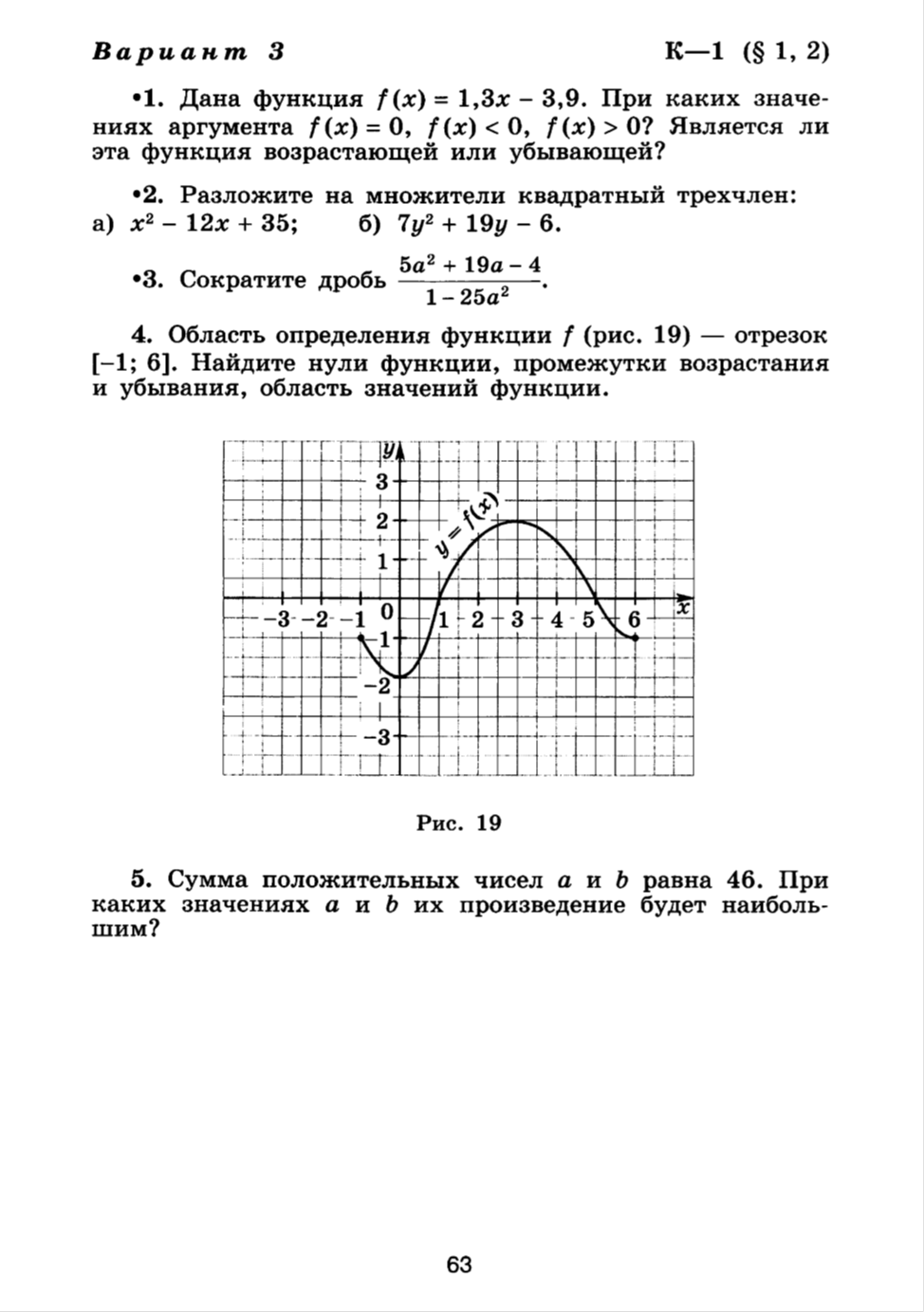 №п/пДатаСодержание. Задания для самоподготовки11.09.17.Функция. Область определения и область значений функции. Свойства функций.П1,2.1-7, 15, 14, 22-24, 32, 33, 37, 43, 44, 47-50.18.09.17.Квадратный трехчлен и его корни. Разложение квадратного трехчлена на множители.П3,4. 56, 59, 64, 66, 76, 83, 84-8725.09.17.Контрольная работа №1Функция. Квадратный трехчлен».Варианты контр. работы02.10.17.Функция у = ах2, её график и свойства.	Графики функций у = ах2 + n  и  у = а(х – m)2.П5,6. 90-93. 106, 107, 110, 114.09.10.17.Построение графика квадратичной функции.П7. 120-122, 124, 125,16.10.17.Контрольная работа №2. Квадратичная функция и её график. Варианты контр. работы23.10.17. Функция у = хn. Корень n – ой степени.П8,9. 138,140, 142, 148, 160,161, 164, 170-173.13.11.17Тест. Корень n – ой степени.Варианты контр. работы20.11.17Степень с рациональным показателем.П11.190-197.27.11.17.Целое уравнение и его корни. Дробные рациональные уравнения.П12,13. 265-267, 278, 288-290, 293,  272, 279, 29104.12.17.Контрольная работа №3. Уравнение с одной переменной.Варианты контр. работы11.12.17.Решение неравенств второй степени с одной переменной. П14.15 304, 306-311, 314, 320, 325-332, 334, 18.12.17.Решение неравенств методом интервалов.336, 337-34315.01.18.Контрольная работа №4. Неравенства с одной переменной.Варианты контр. работы22.01.18.Уравнение с двумя переменными и его график. Графический способ решения систем уравнений.П17,18. 396, 397-399, 402, 404, 416, 417 - 419.22.01.18.Решение систем уравнений второй степени. Решение задач с помощью систем уравнений второй степени.П19,20. 429-434, 443, 455-459, 466, 467, 50029.01.18.Неравенства с двумя переменными. Системы неравенств с двумя переменными.П21,22. 482-485, 487, 496-498.05.02.18.Контрольная работа №5. Системы уравнений и неравенств с двумя переменными.Варианты контр. работы12.02.18.Последовательности. Определение арифметической прогрессии. Формула n – го члена арифметической прогрессии.П24,25. 560-569, 575-780, 584-587, 592-59419.02.18.Формула суммы n первых членов арифметической прогрессии.П26. 603-607, 609, 612.26.02.18.Контрольная работа №6. Формулы n – го члена и суммы n первых членов арифметической прогрессии.Варианты контр. работы05.03.18.Определение геометрической прогрессии. Формула n – го члена геометрической прогрессии.П27. 623-633, 12.03.18.Формула суммы n первых членов геометрической прогрессии. П28. 648- 656,26.03.18.Контрольная работа №7. Формулы n – го члена и суммы n первых членов геометрической прогрессии.Варианты контр. работы02.04.18.Примеры комбинаторных задач. Перестановки.П30,31. 714-728, 733-74109.04.18.Размещения. Сочетания.П32, 33. 754-763, 768-772, 776, 777, 77916.04.18.Относительная частота случайного события. Вероятность равновозможных событий.П32, 33. 754-763, 768-772, 776, 777, 77923.04.18.Контрольная работа №8. Элементы комбинаторики и теории вероятностей.Варианты контр. работы07.05.18.Решение задач.Повторение.Варианты контр. работы14.05.18.Контрольная работа №9.Итоги.Варианты тестирования